ПАРАЛЛЕЛЕПИПЕДРЕШЕНИЕ ЗАДАЧОбязательно нужно ознакомиться с дополнительным материалом  к лекции на сайте:https://www.yaklass.ru/p/geometria/10-klass/mnogogranniki-11037/poniatie-mnogogrannika-prizma-9282/re-7fb0becb-9b1d-4f39-bd7f-8595853fc923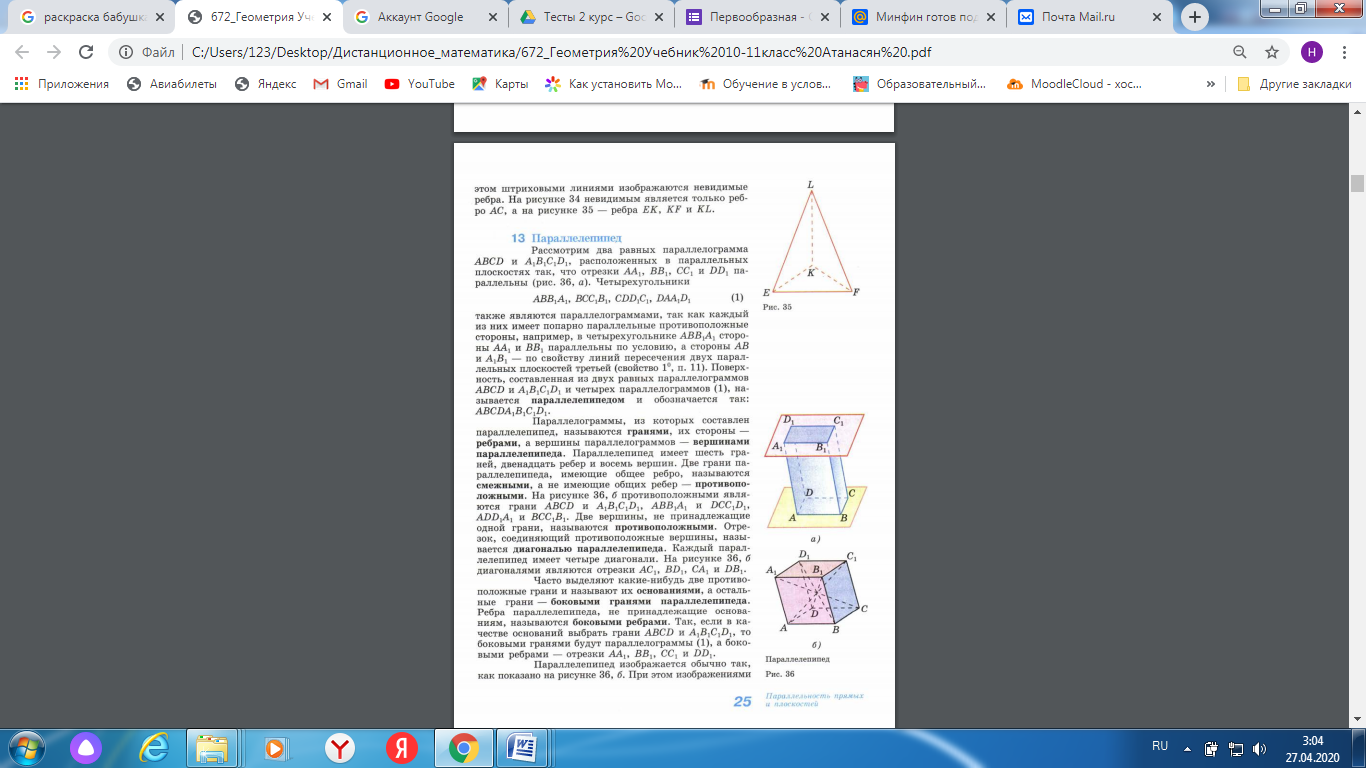 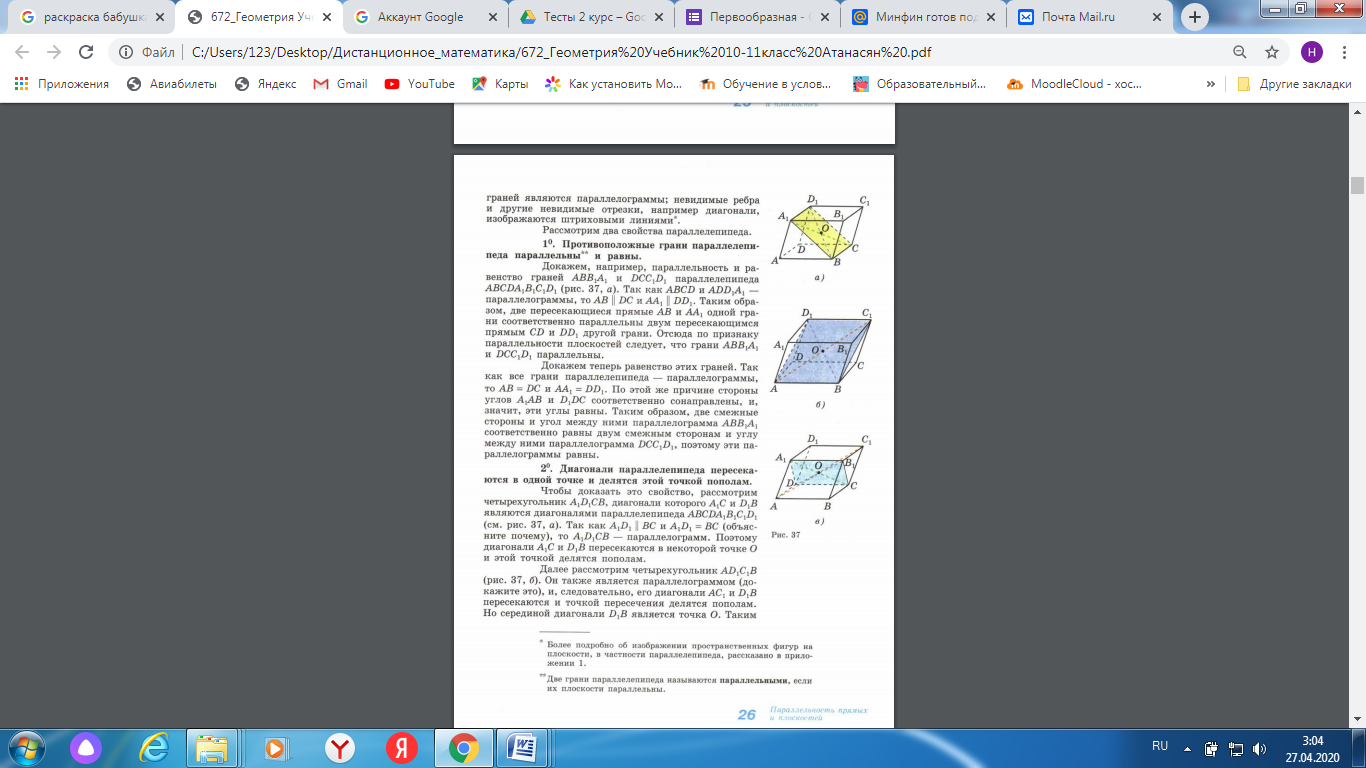 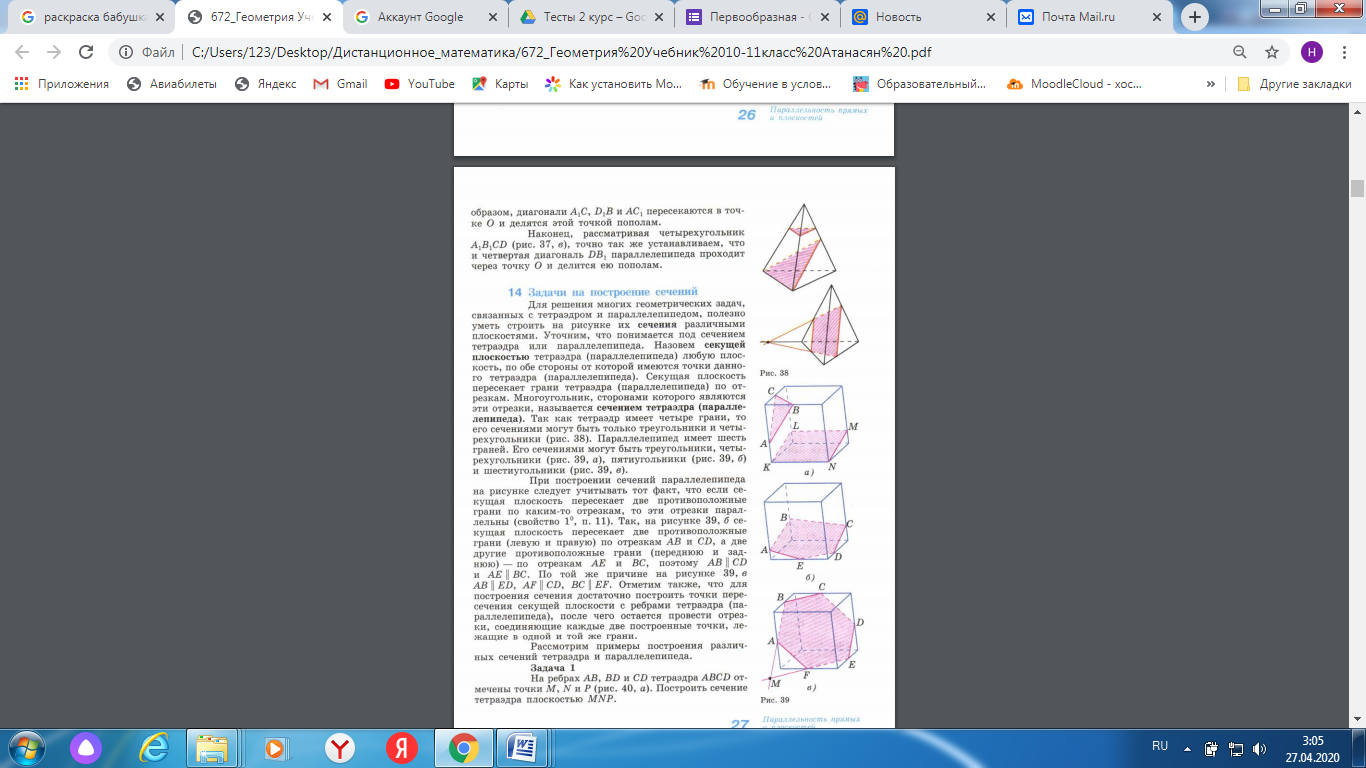 